О Б Щ И Н А  Ш У М Е Н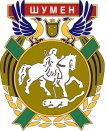              9700 гр. Шумен, бул. “Славянски” № 17, тел./факс: 054/800400,        e-mail: mayor@shumen.bg, http://www.shumen.bgСЪГЛАСИЕ  ОТ  РОДИТЕЛ / НАСТОЙНИКза обработване на лични данни	Аз, долуподписан/ият/ата.....................................................................................................................................(три имена на родител/настойник, друга информация за идентификация)в качеството си на родител/настойник потвърждавам, че ...........................................................................................................................................................................(три имена на детето, друга информация за идентификация)е на възраст под 16 години и съм съгласен от негово име,.................................................................................... при Община Шумен(име на администратора, данни за идентификация)да се обработват личните му данни за целите на:Участие в конкурс за изготвяне на проект за лого на Общински младежки дом – Шумен.(изрично посочване на целите, който се преследват с обработването на тези лични данни)	Съзнавам, че мога да оттегля моето съгласие по всяко време. Съзнавам, че оттеглянето на съгласието ми по-късно няма да засегне законосъобразността на обработването, основано на даденото сега съгласие.дата:.............................		Подпис на родител/настойник:  .....................................гр. ШуменПолучено от ......................................................................на .....................................